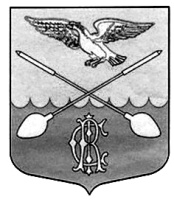         АДМИНИСТРАЦИЯ ДРУЖНОГОРСКОГО ГОРОДСКОГО ПОСЕЛЕНИЯГАТЧИНСКОГО МУНИЦИПАЛЬНОГО РАЙОНА ЛЕНИНГРАДСКОЙ ОБЛАСТИП О С Т А Н О В Л Е Н И ЕОт 11.10.2017 г.                                                                                                         № 376О внесении изменений  в административный регламент предоставления муниципальной услуги «Выдача градостроительного плана земельного участка»в новой редакции.  В  соответствии  с  Федеральным  законом  от  06.10.2003 г.  № 131-ФЗ  «Об  общих  принципах  организации  местного самоуправления  в  Российской  Федерации»,  Федеральным  законом  от  27.07.2007 г.  № 210-ФЗ  «Об  организации  предоставления  государственных  и  муниципальных  услуг»,  и руководствуясь Уставом муниципального образования,  администрация  Дружногорского городского поселенияПОСТАНОВЛЯЕТ:1. Внести  изменения в  административный регламент предоставления муниципальной услуги «Выдача градостроительного плана земельного участка», утвержденный постановлением администрации от 11.09.2017 № 321, а именно:Пункт 1.7. административного регламента изложить в следующей редакции: «Заявителем муниципальной услуги является правообладатель земельного участка, обратившийся в Администрацию с заявлением о выдаче ему градостроительного плана земельного участка (далее – заявители)»В пункте 2.5. п.п.13 читать в следующей редакции «Приказ комитета по архитектуре и градостроительству Ленинградской области от 30.06.2017 года № 39 «Об утверждении положения о порядке регистрации градостроительных планов земельных участков»В пункте 2.10. заменить слово «гражданина» на «заявителя»;В пункте 4.6.2. заменить слова «утверждения на «регистрации», число «19» на «15 рабочих» и слово «утвержденный» на «зарегистрированный».2. Настоящее постановление подлежит официальному опубликованию и размещению на официальном сайте Дружногорского городского поселения.3. Контроль над исполнением настоящего постановления оставляю за собой.. И.о. главы  администрацииДружногорского  городского  поселения:                                                         И.В. Отс